ΥΠΕΥΘΥΝΗ ΔΗΛΩΣΗ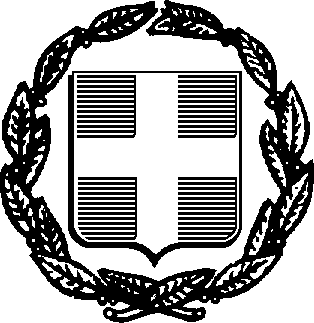 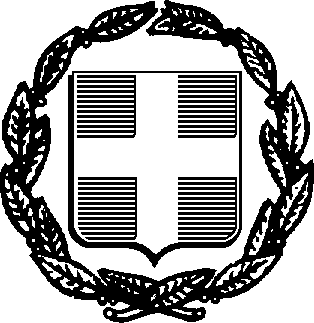 (άρθρο 8 Ν.1599/1986)Ημερομηνία:	20……Ο – Η Δηλ.(Υπογραφή)Αναγράφεται από τον ενδιαφερόμενο πολίτη ή Αρχή ή η Υπηρεσία του δημόσιου τομέα, που απευθύνεται η αίτηση.Αναγράφεται ολογράφως.«Όποιος εν γνώσει του δηλώνει ψευδή γεγονότα ή αρνείται ή αποκρύπτει τα αληθινά με έγγραφη υπεύθυνη δήλωση του άρθρου 8 τιμωρείται με φυλάκιση τουλάχιστον τριών μηνών. Εάν ο υπαίτιος αυτών των πράξεων σκόπευε να προσπορίσει στον εαυτόν του ή σε άλλον περιουσιακό όφελος βλάπτοντας τρίτον ή σκόπευε να βλάψει άλλον, τιμωρείται με κάθειρξη μέχρι 10 ετών.Σε περίπτωση ανεπάρκειας χώρου η δήλωση συνεχίζεται στην πίσω όψη της και υπογράφεται από τον δηλούντα ή την δηλούσα.ΠΡΟΣ(1):ΓΡΑΜΜΑΤΕΙΑ ΤΜΗΜΑΤΟΣ ΦΥΣΙΚΗΣΓΡΑΜΜΑΤΕΙΑ ΤΜΗΜΑΤΟΣ ΦΥΣΙΚΗΣΓΡΑΜΜΑΤΕΙΑ ΤΜΗΜΑΤΟΣ ΦΥΣΙΚΗΣΓΡΑΜΜΑΤΕΙΑ ΤΜΗΜΑΤΟΣ ΦΥΣΙΚΗΣΓΡΑΜΜΑΤΕΙΑ ΤΜΗΜΑΤΟΣ ΦΥΣΙΚΗΣΓΡΑΜΜΑΤΕΙΑ ΤΜΗΜΑΤΟΣ ΦΥΣΙΚΗΣΓΡΑΜΜΑΤΕΙΑ ΤΜΗΜΑΤΟΣ ΦΥΣΙΚΗΣΓΡΑΜΜΑΤΕΙΑ ΤΜΗΜΑΤΟΣ ΦΥΣΙΚΗΣΓΡΑΜΜΑΤΕΙΑ ΤΜΗΜΑΤΟΣ ΦΥΣΙΚΗΣΓΡΑΜΜΑΤΕΙΑ ΤΜΗΜΑΤΟΣ ΦΥΣΙΚΗΣΓΡΑΜΜΑΤΕΙΑ ΤΜΗΜΑΤΟΣ ΦΥΣΙΚΗΣΓΡΑΜΜΑΤΕΙΑ ΤΜΗΜΑΤΟΣ ΦΥΣΙΚΗΣΓΡΑΜΜΑΤΕΙΑ ΤΜΗΜΑΤΟΣ ΦΥΣΙΚΗΣΟ – Η Όνομα:Επώνυμο:Επώνυμο:Όνομα και Επώνυμο Πατέρα:Όνομα και Επώνυμο Πατέρα:Όνομα και Επώνυμο Πατέρα:Όνομα και Επώνυμο Πατέρα:Όνομα και Επώνυμο Μητέρας:Όνομα και Επώνυμο Μητέρας:Όνομα και Επώνυμο Μητέρας:Όνομα και Επώνυμο Μητέρας:Ημερομηνία γέννησης(2):Ημερομηνία γέννησης(2):Ημερομηνία γέννησης(2):Ημερομηνία γέννησης(2):Τόπος Γέννησης:Τόπος Γέννησης:Τόπος Γέννησης:Τόπος Γέννησης:Αριθμός Δελτίου Ταυτότητας:Αριθμός Δελτίου Ταυτότητας:Αριθμός Δελτίου Ταυτότητας:Αριθμός Δελτίου Ταυτότητας:Τηλ:Τόπος Κατοικίας:Τόπος Κατοικίας:Οδός:Αριθ:ΤΚ:Αρ. Τηλεομοιοτύπου (Fax):Αρ. Τηλεομοιοτύπου (Fax):Αρ. Τηλεομοιοτύπου (Fax):Δ/νση Ηλεκτρ. Ταχυδρομείου(Εmail):Δ/νση Ηλεκτρ. Ταχυδρομείου(Εmail):Με ατομική μου ευθύνη και γνωρίζοντας τις κυρώσεις (3), που προβλέπονται από τις διατάξεις της παρ. 6 του άρθρου 22 του Ν. 1599/1986, δηλώνω ότι:1) ΔΕΝ ΕΧΩ ΕΙΔΙΚΗ ΤΑΥΤΟΤΗΤΑ ΔΩΡΕΑΝ ΣΙΤΙΣΗΣ ΓΙΑ ΤΟ ΤΡΕΧΟΝ ΑΚΑΔΗΜΑΪΚΟ ΕΤΟΣ2) ΔΕΝ ΔΙΑΘΕΤΩ ΔΩΜΑΤΙΟ ΣΤΗ ΦΟΙΤΗΤΙΚΗ ΕΣΤΙΑ.3) ΔΕΝ ΕΧΩ ΠΑΡΑΛΑΒΕΙ ΒΙΒΛΙΑΡΙΟ ΥΓΕΙΑΣ ΑΠΟ ΤΟ ΤΜΗΜΑ4) ΔΕΝ ΕΧΩ ΠΑΡΑΛΑΒΕΙ ΑΚΑΔΗΜΑΪΚΗ ΤΑΥΤΟΤΗΤΑ5)  ΕΧΩ ΑΠΩΛΕΣΕΙ ΤΗΝ ΑΚΑΔΗΜΑΪΚΗ ΜΟΥ ΤΑΥΤΟΤΗΤΑ6) ΤΑ ΠΡΟΣΩΠΙΚΑ ΣΤΟΙΧΕΙΑ ΠΟΥ ΤΗΡΟΥΝΤΑΙ ΣΤΗΝ ΜΕΡΙΔΑ ΜΟΥ ΣΤΟ ΤΜΗΜΑ ΕΙΝΑΙ ΣΩΣΤΑ7)  ΕΛΑΒΑ ΓΝΩΣΗ ΤΟΥ ΤΕΛΙΚΟΥ ΒΑΘΜΟΥ ΠΤΥΧΙΟΥ ΜΟΥ(4)